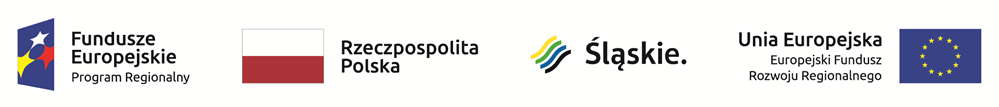 Poraj, 22.11.2018r. Raport z konsultacji społecznych projektu: „Instalacja efektywnego oświetlenia na terenie Gminy Poraj – etap I””Realizacja projektu jest wynikiem konsultacji społecznych, które odbyły się ze społecznością lokalną (interesariuszami) na etapie opracowania Planu Gospodarki Niskoemisyjnej dla Gminy Poraj Dokument dostępny pod adresem: http://poraj.bip.net.pl/?a=4578 Inwestycja została wymieniona w powyższym dokumencie wśród planowanych przez gminę Poraj działań do 2020 roku, sektor: Instalacje, nazwa zadania „Instalacja efektywnego oświetlenia”, str. 102.Przedsięwzięcie podlegało konsultacjom na każdym etapie prac nad PGN. Zakres współpracy z interesariuszami to:ankietyzacja wszystkich sektorów, otwarty dialog z mieszkańcami, przedsiębiorcami, organizacjami, stowarzyszeniami w zakresie potęgowania znaczenia wykorzystania OZE, ograniczenia zużycia energii i redukcji emisji gazów do atmosfery,promocja działań podjętych przez gminę i ich ocena publiczna na spotkaniach/kampaniach/sesjach,możliwość zgłaszania uwag/projektów do realizacji w zakresie konsultacji społecznych.Przedsięwzięcie stanowi efekty współpracy gminy  ze społecznością lokalną w zakresie ochrony środowiska naturalnego, w tym zmniejszenia emisji zanieczyszczeń do atmosfery, poprawy efektywności energetycznej.W związku z powyższym projekt stanowi oddolną inicjatywę mieszkańców gminy.